To view a list of projects under your General Ledger String-Log onto https://my.rutgers.eduClick on Financial Management (Oracle Cloud) 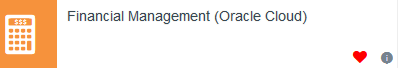 Click on Tools- and then Reports and Analytics 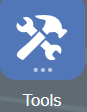 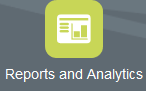 Click on the following path- All Folders - Shared   Custom  RU Custom  Reports  PGM Reports  RU PJ COA Segment Listing for Project Reports.xdo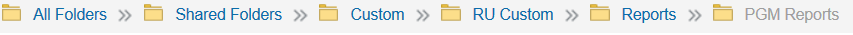 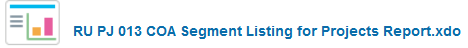 This will open up the selection criteria-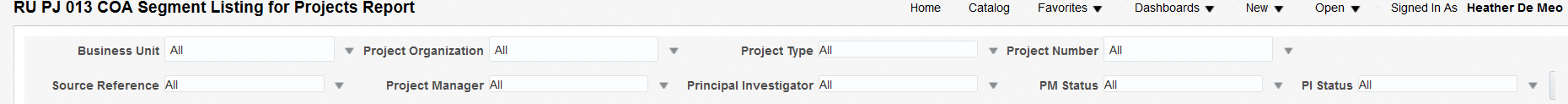 Select your project organization (which is your unit, division, organization as 1 number)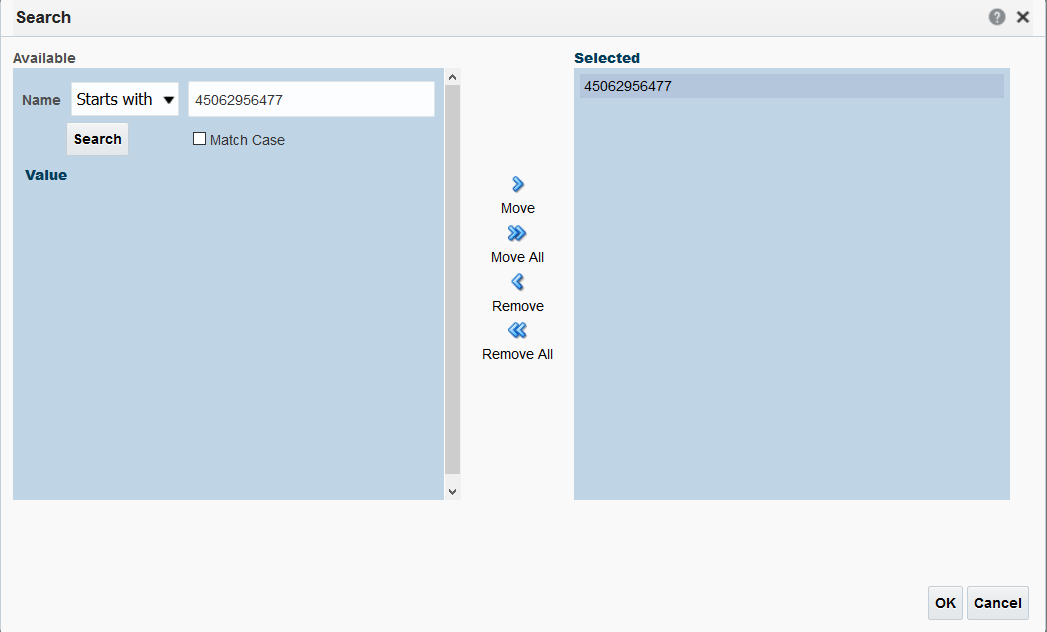 Once you have selected your project organization, click ok- then click apply to run your report.The report will open in an excel and will list all projects under that project organization (UDO) 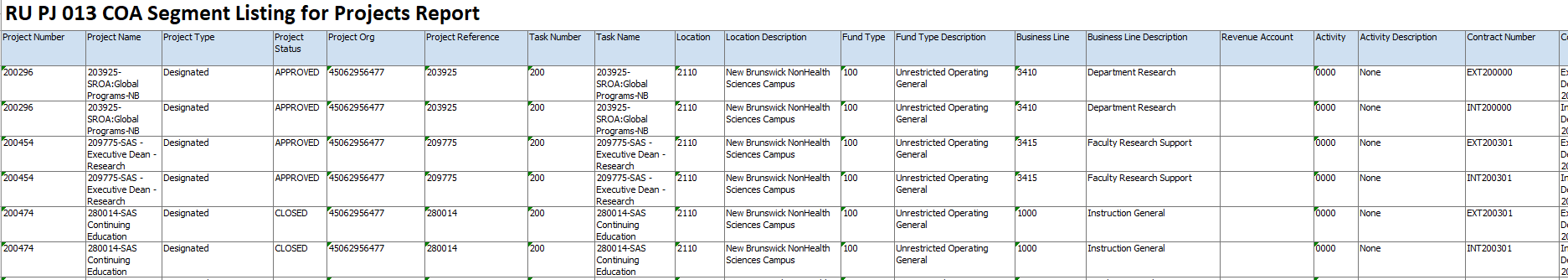 